NATIONAL GARDEN CLUBS Inc.        ESCUELAS EDUCACIONALES DEL NGC, Inc. 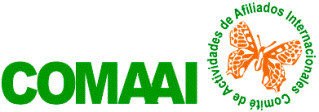 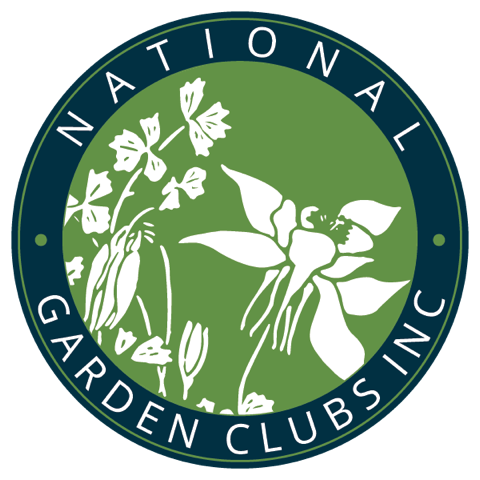                    FORMULARIO: AIPV#II  LE  EE NGCPROTOCOLO II  LISTA ESTUDIANTES CURSO CON RENOVACIÓN VIRTUALMARQUE CON UNA (X) LA ESCUELA QUE SE OFRECE: School:   HORTICULTURA GS   PAISAJISMO LDS   MEDIO AMBIENTE ESNÚMERO DEL CURSO/ Course number  I    II    III     IVSERIE/ Serie        LUGAR  FECHA /Date Copiar y agregar hojas                 								IA PN SA AO Diciembre/2022NIC APELLIDO Y PRIMER NOMBRE  EN ORDEN ALFABETICO1.2.3.4.5.6.7.8.9.10.11.12.13.14.15.16.17.18.19.20.